EKAPHAN ARDHARN / FREELANCE ENGLISH-TO-THAI TRANSLATOR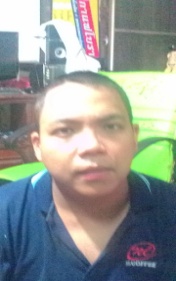 AREA OF SPECIALIZATION: TOURISM, GENERAL BUSINESSE-MAIL:EKAPHANARDHARN@GMAIL.COMTEL. +6692-437-2698Ekaphan Ardharn , a native Thai whom experienced working in tourism and travel industry as well as for international event organizer. He provides you a good English to Thai translation conveying source words into suitable target language communicationYour translation jobs will be always carefully translated and proofread and it delivery impact on business communication of translation texts on your target audience as well as enjoying friendly and warm support until project is published.Working Languages Pair: English to ThaiService Rate Translation USD$ 0.04 per source wordProofread and edit USD$ 0.0.2 per source wordMinimum Charge USD$ 8Area of ExpertiseTourismGeneral Business documentsDaily Capacity: Approx. 600-800 wordsSoftware & Work Format: MS Word, Adobe PDF, Aegisub, Wordfast (Demo Version)Payment: PayPal, Money bookerPayment Terms30-day after invoice date30 percent deposit for project volume more than 30000 of source of Target wordsPortfolioPND 1 (Thai Withholding Income Tax Return form)English language center brochureTranslation & Subtitling a short video and an advertisement.Birth CertificateUser ManualHotel web localizationEducation2009-2012   Suan Sunandha Rajabhat University, Bangkok, Thailand; English Major withsecond class honors